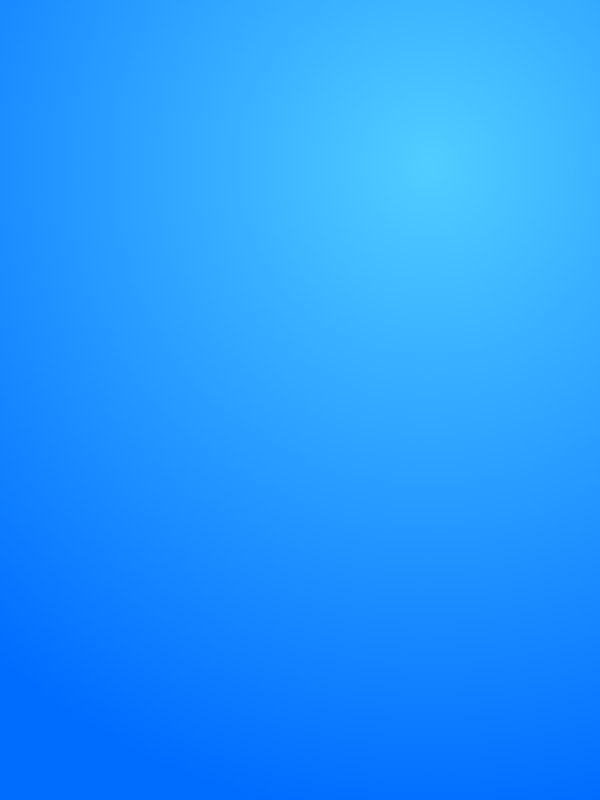 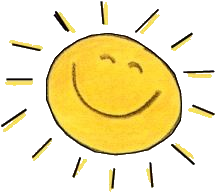 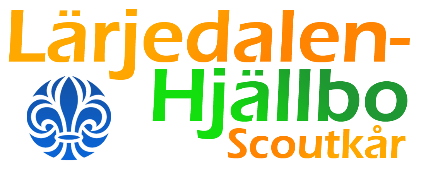 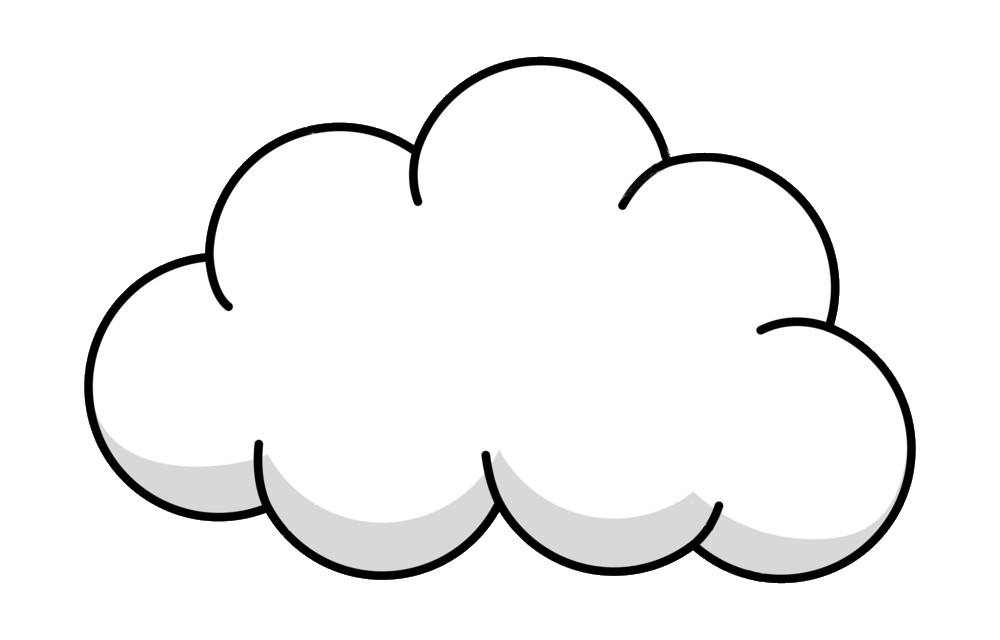 SOMMARLÄGERMåndagen den 30/7 till lördagen den 4/8 är det dags för årets sommarläger!Lärjedalen-Hjällbo scoutkår kommer i år ha ett eget sommarläger på lilla Brattön, en härlig semesterö som ligger i Hakefjorden utanför Stenungssund (man ser ön på vänster sida om Tjörnbron när man åker över denna mot Tjörn).
På ön finns ett antal semesterstugor men vi kommer att bo i egna tält. Läs gärna mer om ön här: www.lillabratton.seTransport till ön sker med båt ifrån Stenungssund dit vi tar oss med bil och/eller buss.
Exakta tider och utförligare information kommer i ett lägerbrev lite längre fram där vi också kommer samla in uppgifter om specialkost, allergier och likande som vi behöver veta under lägret. Läger inklusive transport kostar 1300kr per person.Klart du skall med (föräldrar är också välkomna att följa med)!
	Anmälan sker senast 20 maj, antingen genom att fylla i lappen nedan och lämna till din ledare eller via mail/telefon till Magnus Persson:Mail: magnnus@gmail.com
Telefon: 0707-142549Tveka inte att höra av dig om du har några funderingar eller frågor. Betalning sker senast 27 maj till kårens PG 428114-3Jag åker med på årets sommarläger  - Brattön 2018Namn: ____________________________________________________________________________Avdelning: _________________________________________________________________________Målsmans namnteckning: _____________________________________________________________